11 мая  2021  года   членами  школьного клуба «Адал ұрпақ»  проведена акция «Выражай свою благодарность в словах!».    Цель акции — призвать руководителей государственных органов , педагогов  и других сотрудников  школы  придерживаться принципа добропорядочности и честности.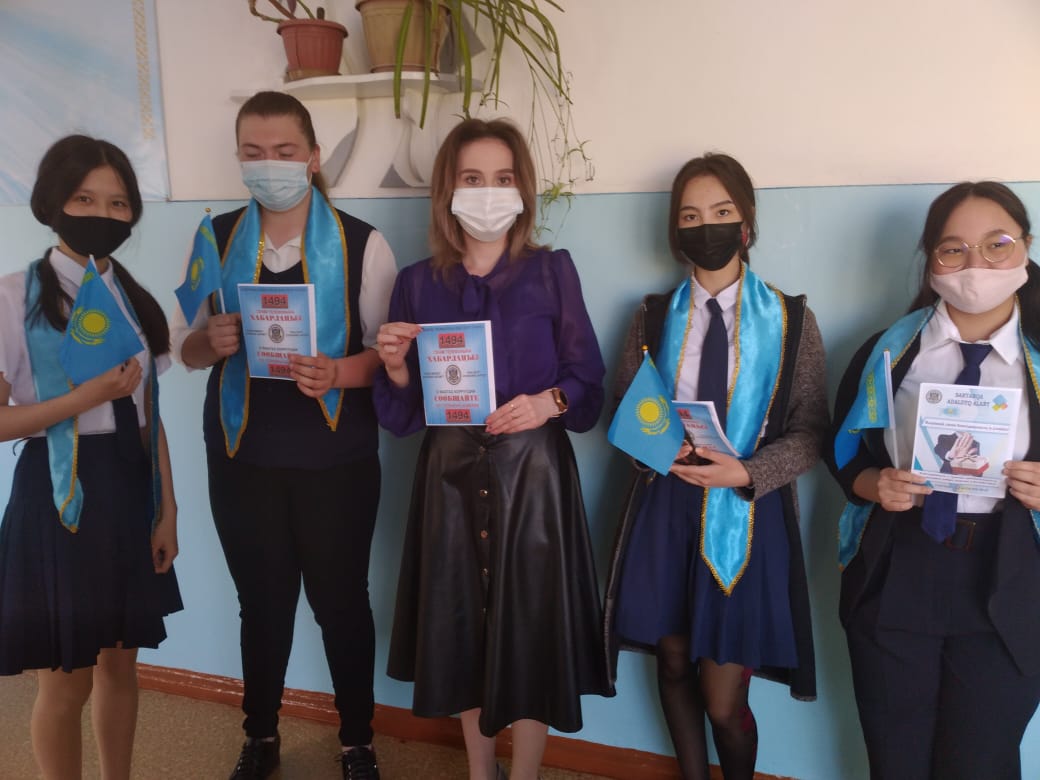 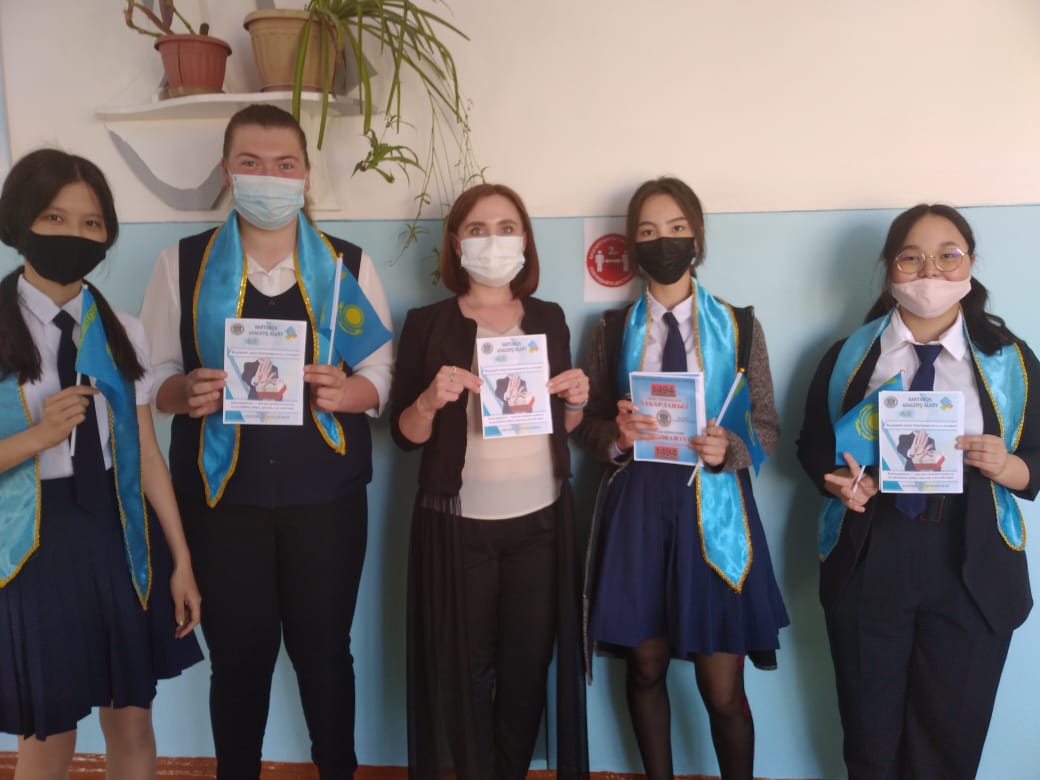 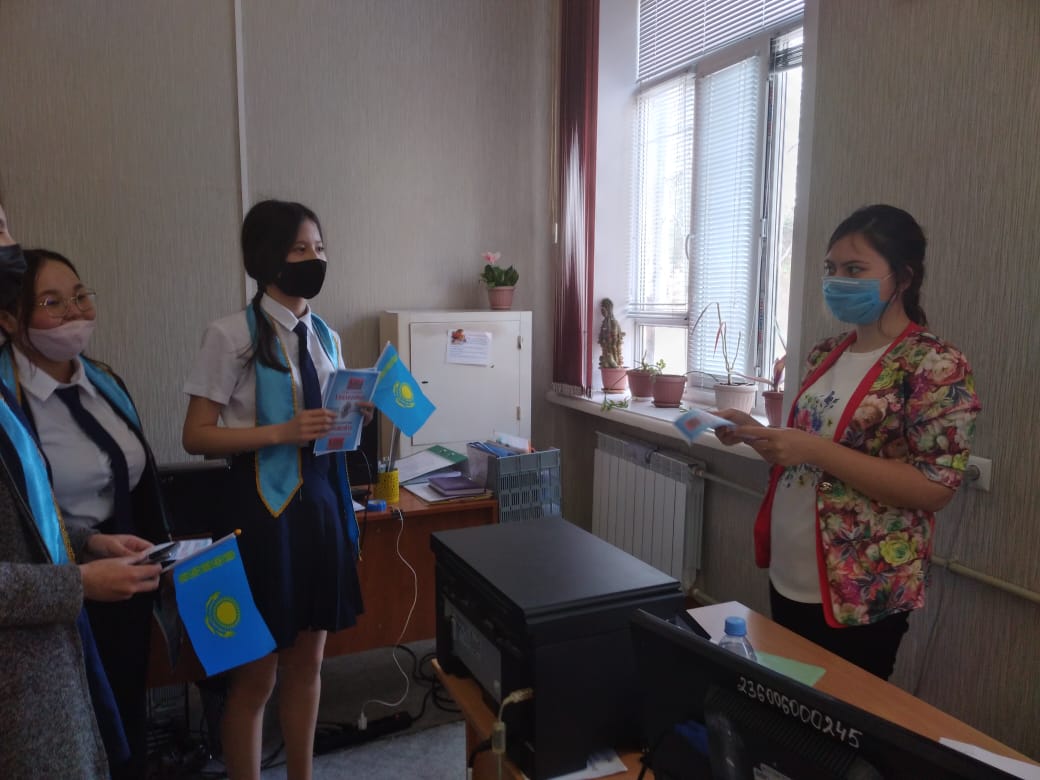 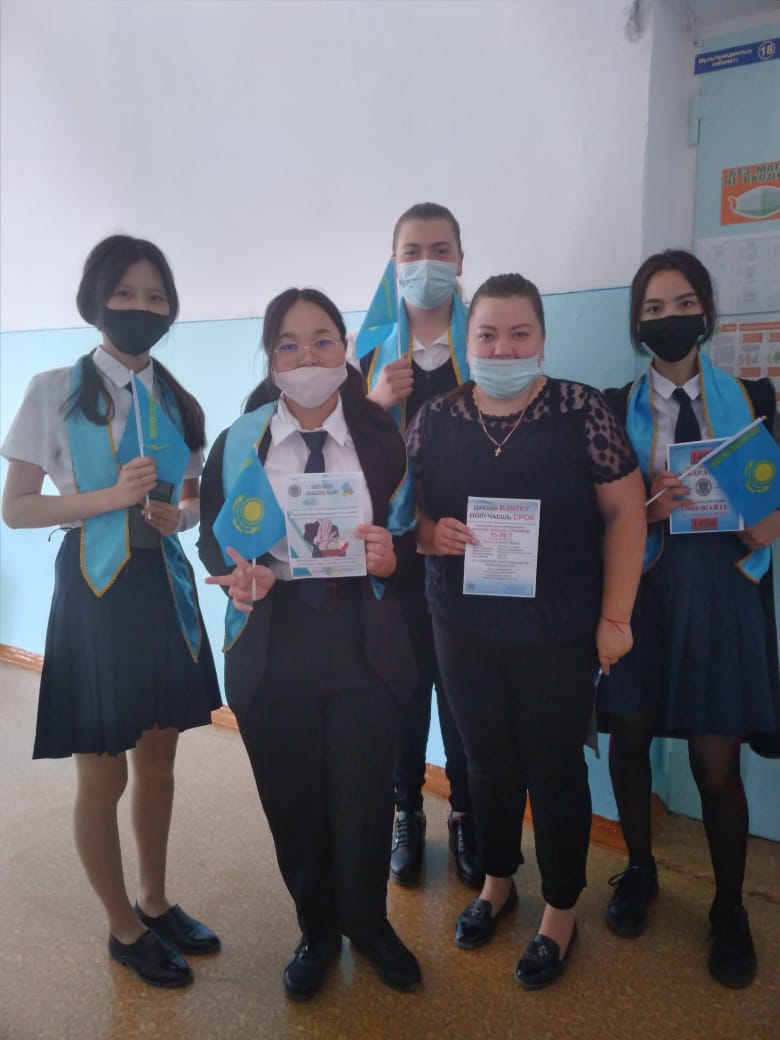 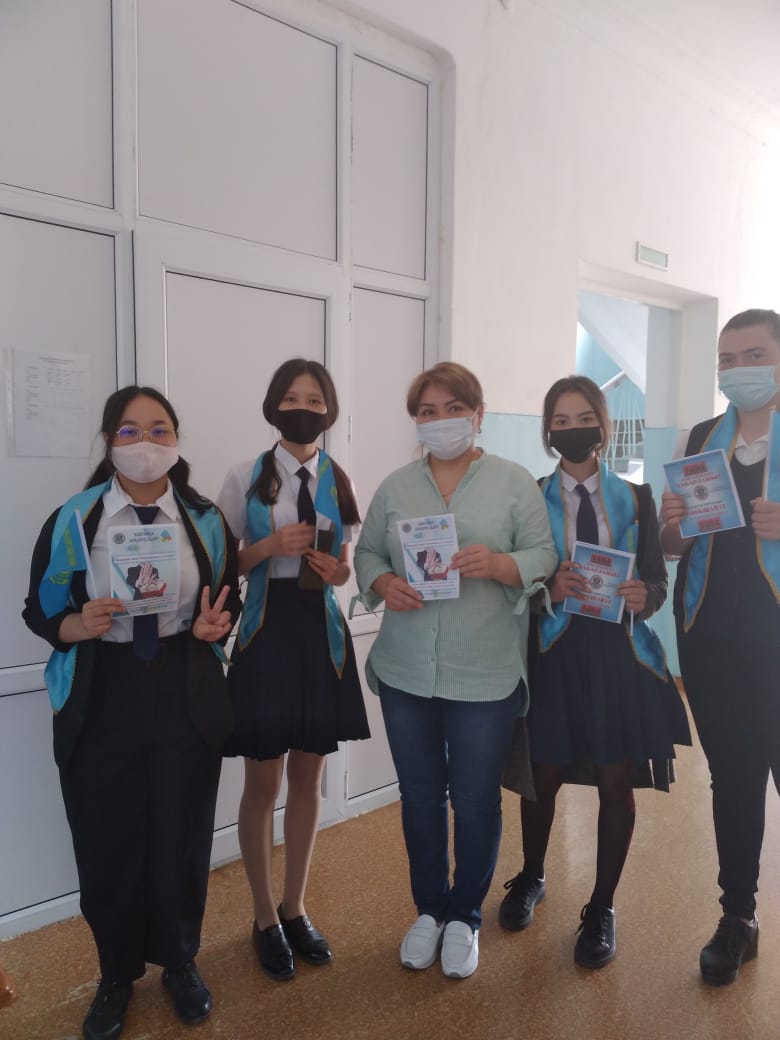 